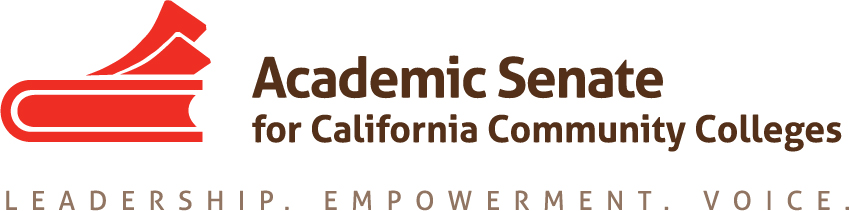 Legislative and Advocacy Committee22 February 2019, 8:30-9:30amJoin from PC, Mac, Linux, iOS or Android: https://cccconfer.zoom.us/j/262628700 Or iPhone one-tap (US Toll):  +16699006833,262628700# or +16468769923,262628700#     Meeting ID: 262 628 700  MinutesCall to Order and Adoption of the Agenda – 8:30amMembers present:  Dolores Davison (chair), Jennifer Johnson, Katie Krolikowski, Roy ShahbazianMembers absent:  Cheryl Aschenbach, Juana MoraCurrent Legislation Leg Report will updated – ability to submit bills goes through this afternoon, so there will likely be a flurry of bills coming in this afternoonAB 897 (Medina, 2019) raises part time cap and may be of interest to faculty – Senate has not decided to take a position on this.Legislative Advocacy Day Training day 11 March at 4pm (Residence Inn, 15th and L Streets, Sacramento)Jonathan Lightman and Wendy Brill-Wynkoop will conduct the trainingDinner at Cafeteria 15L (across from the hotel)Legislative Advocacy Day Teams of 3-4 people – one committee member, two Executive Committee members5-6 visits per teamPackets will be provided for each team to distribute to the legislators/staff, along with talking points for the day Visits are generally 15-20 minutes each, so there will be time in between, and lunch will be nearby Pre-Leadership Legislative Day (12 June 2019, Sacramento)Legislative Committee members that will be attending may be asked to help plan the event, if interested.  Katie and Roy will likely be there as incoming senate presidents so they may be able to helpPlenary Planning – Legislative UpdateRoy and Katie will be there and will participate in the breakout – Roy and Katie can handle the legislation and Dolores will talk about advocacy efforts in Sacramento and in WashingtonResolutions Support AB30Students are currently taking an oppose position CCLC and the CO are supportingSupport SB2/3 and AB130 if amended to include faculty participation  Other topicsLook at expanding work study opportunities for students to help with financial consideration – on-campus jobs are generally more positive in terms of time to work, understanding of student schedules, etc.Adjournment 